UPLOADING on SoundCloudOpen SoundCloud and click on “upload” on the top right of the screen. 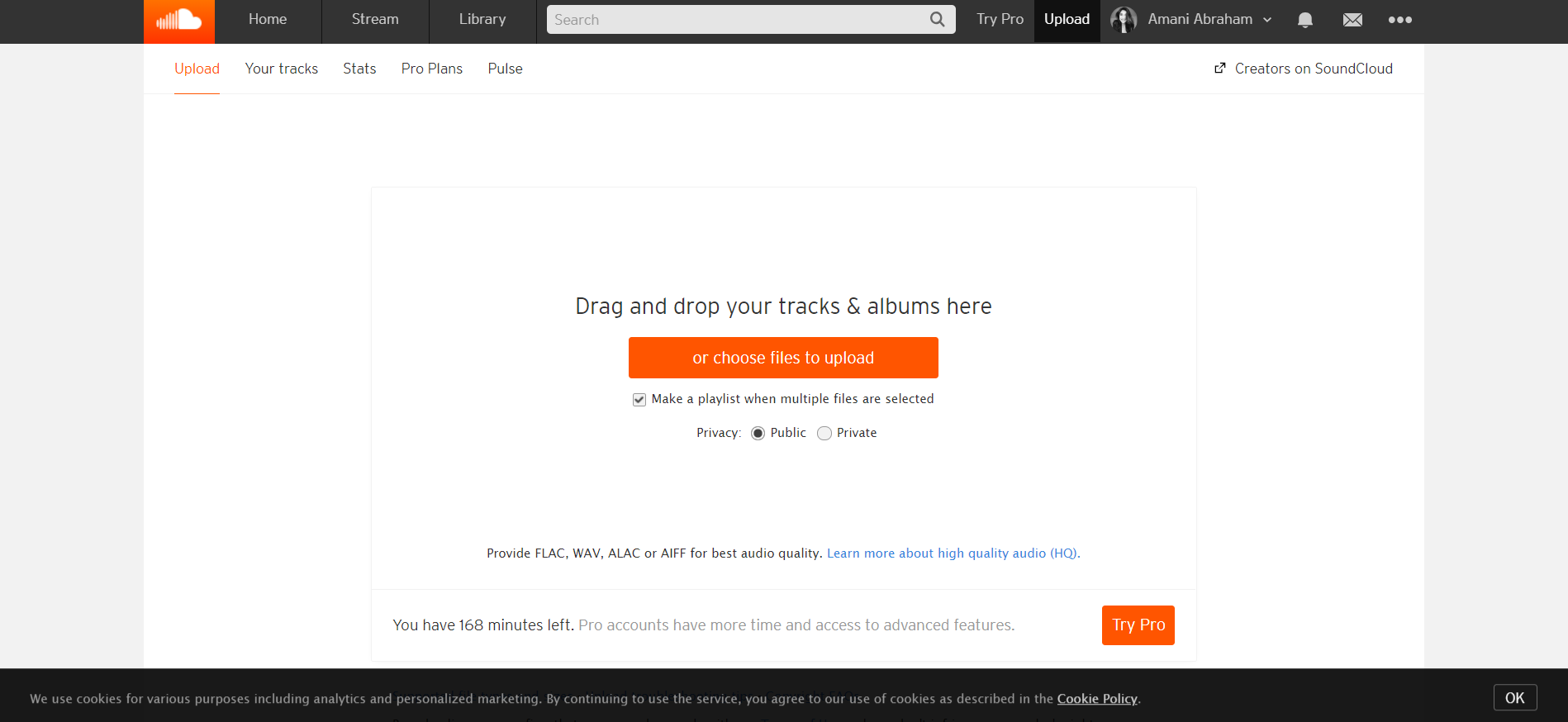 2. Find your file and click open. ------------------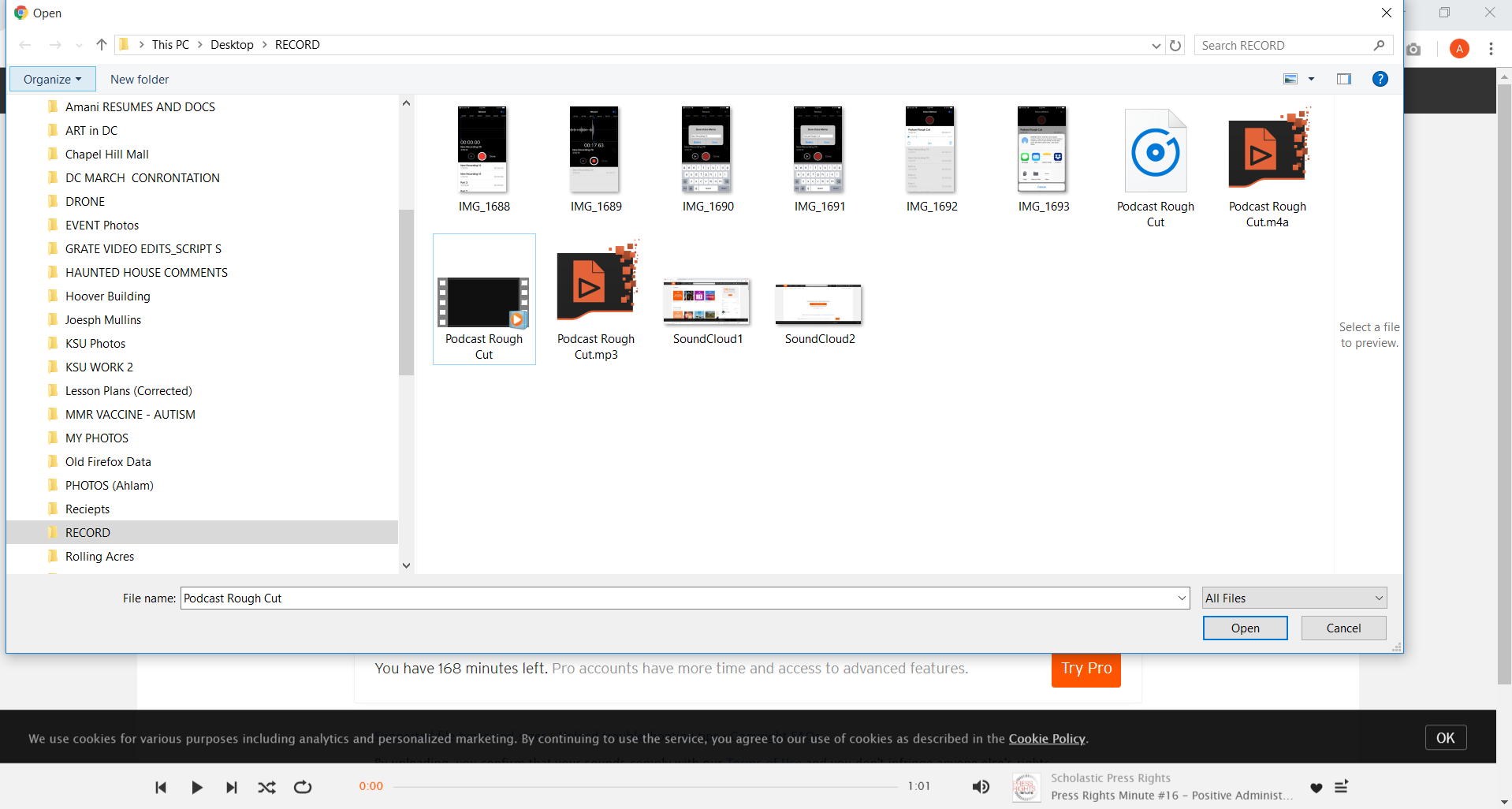 3. Begin naming your audio file and add a category. Be sure to add tags and a description to the audio file and click save.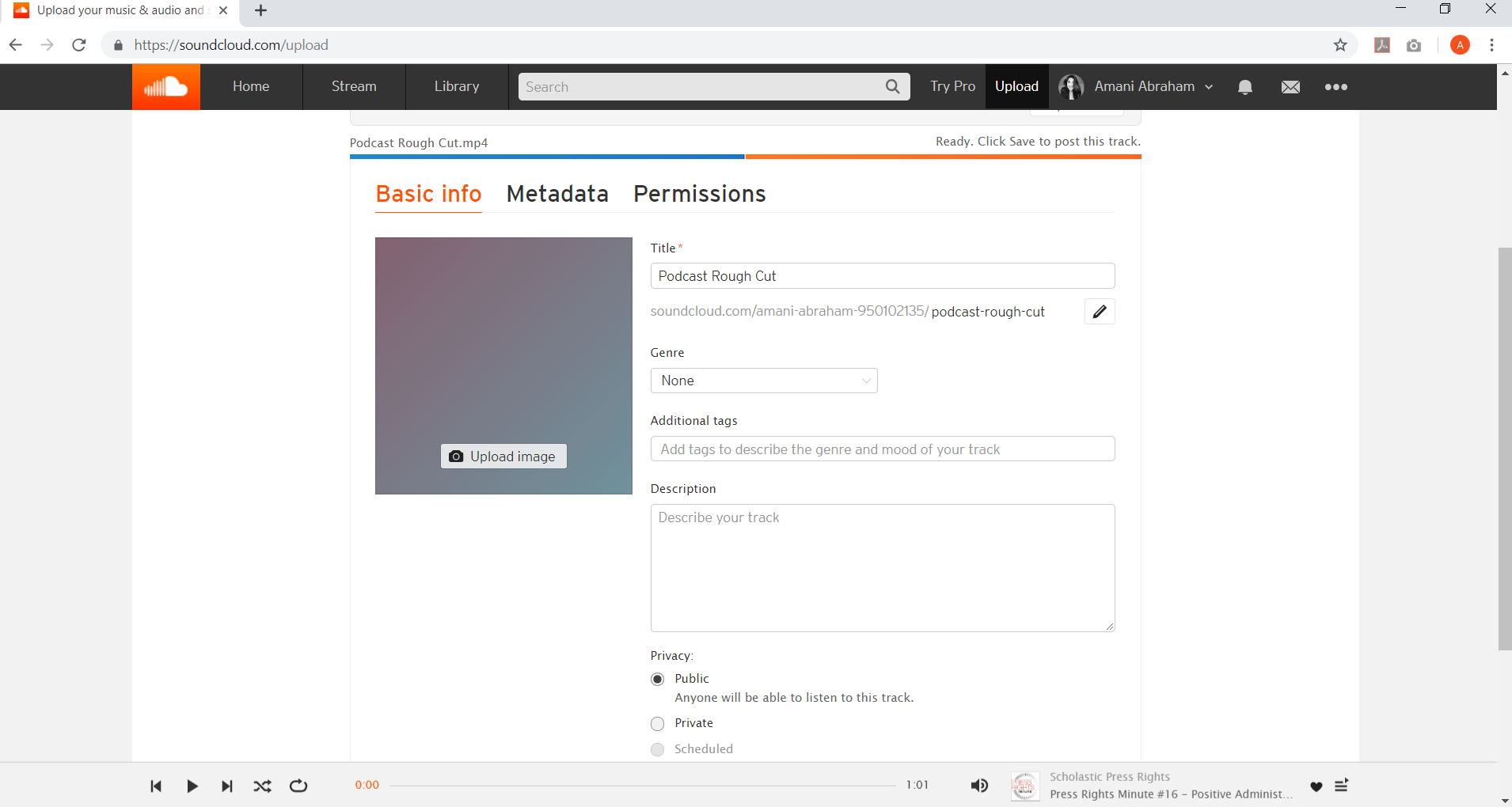 ------------------------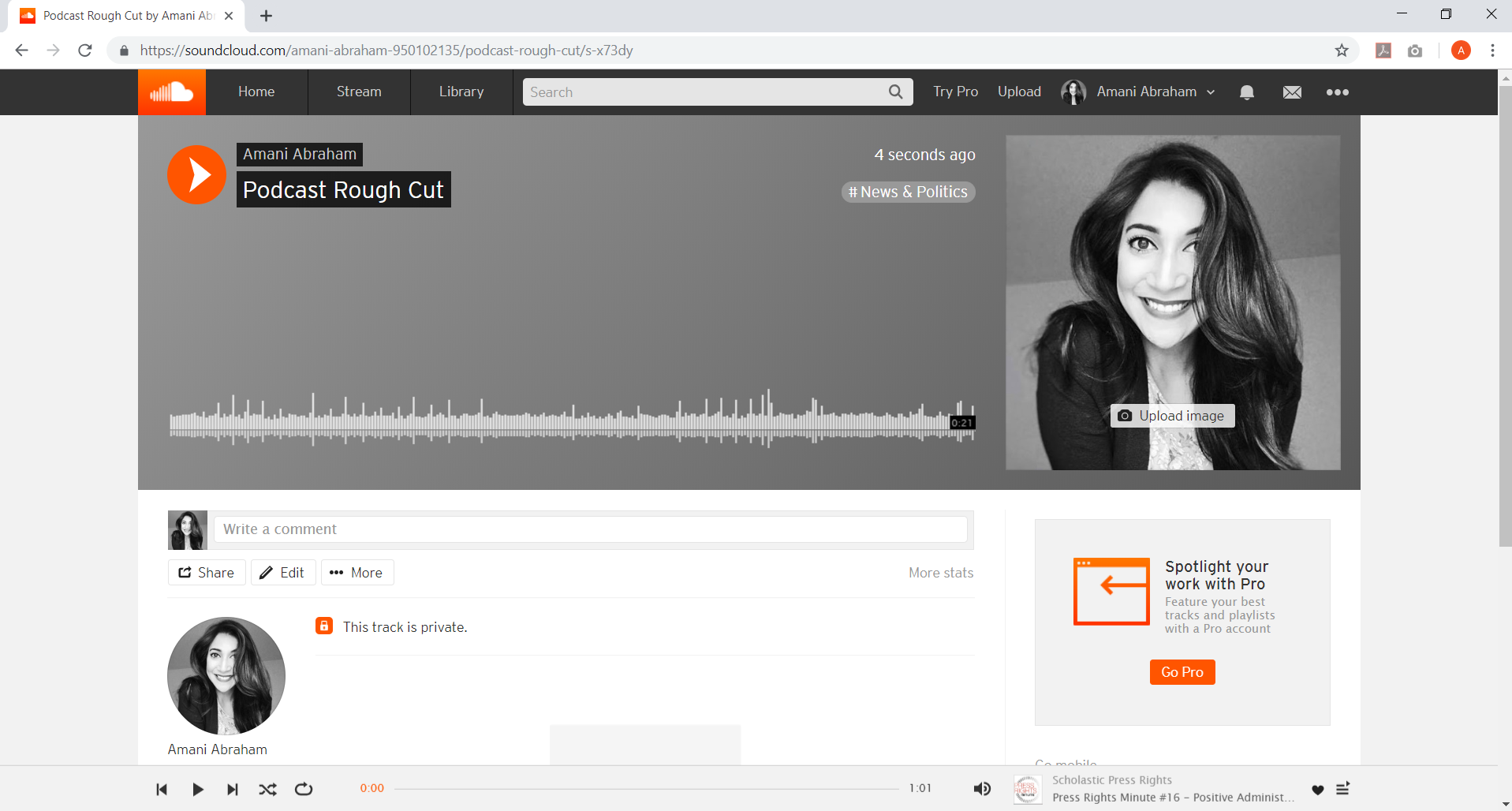 